Об утверждении Порядка предоставления субсидии из местного бюджета на укрепление материально-технической базы муниципальных унитарныхпредприятий           Руководствуясь статьей 78.1 Бюджетного кодекса Российской Федерации, Федеральным законом от 06.10.2003 № 131-ФЗ «Об общих принципах организации местного самоуправления в Российской Федерации», Уставом муниципального образования – городское поселение «Город Лукоянов» Лукояновского района Нижегородской области,ПОСТАНОВЛЯЮ:       1. Утвердить Порядок предоставления субсидии из местного бюджета на укрепление материально-технической базы муниципальных унитарных предприятий.       2. Специалисту 1-й категории по информационной работе администрации города Лукоянова (Савлевой О. М.) разместить настоящее постановление на Официальном сайте органов местного самоуправления «Город Лукоянов».       3. Контроль за исполнением настоящего постановления оставляю за собой.И. о. главы администрации                                                              Н.В. Марушкин                                                                                   Приложение №1                к постановлению администрации города Лукоянова                                                                                 от 02.06.2016 г № 403-пПорядок предоставления субсидии из местного бюджета на укрепление материально-технической базы муниципальных унитарных предприятий1 .Общие положения1.1. Настоящий Порядок (далее - Порядок), разработан во исполнение муниципального правового акта - решения Городской Думы муниципального образования – городское поселение «Город Лукоянов» Лукояновского района Нижегородской области от 30.12.2015 № 61 «Об утверждении бюджета города Лукоянова Лукояновского муниципального района Нижегородской области на 2016 год», с изменениями, внесенными решением Городской Думы от 31.05.2016 года № 23  и определяет цели, условия и порядок предоставления и возврата субсидий.1.2. Предоставление субсидий  производится в пределах бюджетных ассигнований, предусмотренных на соответствующие цели в бюджете города Лукоянова.            1.3. Субсидии предоставляются в целях возмещения затрат на приобретение специализированного оборудования организациям, осуществляющим в соответствии с действующим законодательством и учредительными документами  текущий ремонт дорог местного значения.2. Цели предоставления субсидии2.1. Субсидии предоставляются из бюджета города Лукоянова с целью возмещения затрат, связанных с приобретением специализированного оборудования, необходимого для осуществления работ по текущему ремонту дорог местного значения в границах муниципального образования – городское поселение «Город Лукоянов» Лукояновского района Нижегородской области.2.2. Предоставляемая субсидия носит целевой и адресный характер и не может быть использована на другие цели.2.3. Субсидии предоставляются организациям, осуществляющим  текущий ремонт дорог местного значения на территории муниципального образования – городское поселение «Город Лукоянов» Лукояновского района Нижегородской области, которые находятся в оперативном управлении либо хозяйственном ведении, (далее - организация получатель субсидии).3. Условия предоставления субсидии3.1. Субсидии предоставляются организациям при выполнении ими следующих условий:- осуществление на территории муниципального образования – городское поселение «Город Лукоянов» Лукояновского района Нижегородской области  текущего ремонта дорог местного значения;- заключение договора с администрацией города Лукоянова на передачу в хозяйственное ведение дорог местного значения; - предоставление отчетов о фактически понесенных затратах, связанных с приобретением специализированного оборудования для осуществления работ по текущему ремонту дорог местного значения; - заключение с администрацией города Лукоянова договора на предоставление субсидии на возмещение затрат, связанных с приобретением специализированного оборудования, используемого для выполнения работ по текущему ремонту дорог местного значения; - предоставление документов на оплату за специализированное оборудование, используемое для выполнения  работ по текущему ремонту дорог местного значения. 4. Основаниями для получения субсидии являются:       4.1. Письменное соглашение (договор) между администрацией города Лукоянова и получателем субсидии, определяющее условия предоставления субсидии.       4.2. Документы, подтверждающие факт приобретения специализированного оборудования для  организации работ по текущему ремонту дорог местного значения.       4.3. Администрация города Лукоянова может осуществлять авансовые перечисления субсидии с последующим уточнением сумм частичного возмещения на основании предоставленных документов, подтверждающих фактически сложившиеся затраты по приобретению специализированного оборудования, необходимого для  организации ремонта дорог местного значения.       4.4. Субсидии предоставляются в соответствии со сводной бюджетной росписью бюджета  города Лукоянова в пределах бюджетных ассигнований и лимитов бюджетных обязательств.      4.5. Размер субсидии определяется как сумма затрат организации на приобретенное специализированное оборудование, необходимое для  выполнения работ по текущему ремонту дорог местного значения в отчетный период.               Отчетный период определяется договором.5. Порядок предоставления субсидий и отчетности5.1. Предоставление субсидии осуществляется на основании договора о предоставлении субсидии, заключаемого между организацией и администрацией города Лукоянова.Договор о предоставлении субсидии должен содержать права и обязанности сторон, порядок расчета размера субсидии, предельные объемы субсидии, условия и порядок перечисления денежных средств, предоставления отчетности, срок действия договора, контроль по его исполнению, ответственность сторон, порядок расторжения договора.5.2. Субсидия предоставляется с лицевого счета администрации города Лукоянова.5.3. Организации, оказывающие услуги по текущему ремонту дорог местного значения на территории города Лукоянова, предоставляют в администрацию города Лукоянова ежемесячно в срок до 05 числа месяца, следующего за отчетным, следующие документы:- отчет о фактически понесенных затратах, связанных с приобретением специализированного оборудования, необходимого для выполнения работ по текущиму ремонту дорог местного значения (далее – отчет); - договор с поставщиком на приобретение специализированного оборудования; - накладная на получение специализированного оборудования;- счет (счет-фактуру) на оплату. 5.4. Администрация города Лукоянова в течение двух рабочих дней проверяет достоверность предоставленных данных и готовит документы на оплату (или возвращает организации с указанием причины возврата).После устранения замечаний пакет документов может быть вновь предъявлен к оплате в администрацию города Лукоянова.5.5. Непредоставленные организациям, осуществляющим текущий ремонт дорог местного значения, субсидии на возмещение затрат, связанных с приобретением специализированного оборудования, необходимого для проведения работ, в текущем финансовом году, подлежат оплате за счет средств бюджета города Лукоянова на соответствующие цели в очередном финансовом году.5.6. Пакет документов, являющийся основанием для предоставления субсидии и прошедший проверку, остается на хранении в отделе по бухгалтерскому учету и отчетности администрации города Лукоянова.6. Организация контроля6.1. Ответственность за достоверность сведений, предоставленных в отчетах, несет организация, приобретающая специализированное оборудование, необходимое для оказания услуг по текущему ремонту дорог местного значения города Лукоянова. Контроль за достоверностью сведений, указанных в отчете, осуществляет администрация  города Лукоянова.7. Порядок возврата субсидий7.1. В случае выявления нарушений условий предоставления субсидий, администрация города Лукоянова в течение десяти рабочих дней со дня их выявления направляет организации письменное требование о возврате субсидии в бюджет города Лукоянова (далее - требование).                  Организация обязана возвратить полученные средства в бюджет города Лукоянова в следующих случаях:- при установлении фактов завышения  стоимости приобретенного специализированного оборудования; - при установлении нецелевого использования средств; - при использовании средств субсидии не в полном объеме;-  при нарушении условий договора о предоставлении субсидии. 7.2. Возврат субсидий организацией производится в течение десяти рабочих дней со дня получения требования в сумме, по реквизитам и коду бюджетной классификации, указанным в требовании.7.3. В случае отказа от добровольного возврата либо невозвращения в установленный настоящим Порядком срок, средства предоставленных субсидий взыскиваются в судебном порядке в соответствии с действующим законодательством.            7.4. Средства бюджета возвращаются организацией на лицевые счета администрации города Лукоянова в течение 15-ти рабочих дней со дня установления фактов (факта), указанных в пункте 7.1. настоящего Порядка.    7.5. Субсидии подлежат возврату в бюджет поселения в случае  нарушения условий, установленных для их получения  настоящим Порядком, либо неполного использования в срок до 25.12.2016г.  7.6. Действие настоящего порядка распространяется на правоотношения, возникшие с 01.01.2016г. 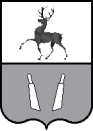 Администрация города ЛукояноваЛукояновского муниципального районаНижегородской областиАдминистрация города ЛукояноваЛукояновского муниципального районаНижегородской областиПОСТАНОВЛЕНИЕПОСТАНОВЛЕНИЕОт  02.06.2016 г.                                                                           № 403-п